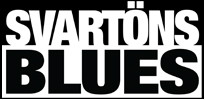 Dagordning Styrelse & Jubileumskommittén Söndag 9 februari 2020Närvarande: §1. Mötet öppnas!  ● Incheckning§2. Godkännande av dagordning.§3. Justerare av dagens protokoll.§4. Ekonomisk rapport. §5. 20-årsjubileet: Bandbokningar. Swedish blues Challenge. Övrigt!§6. Ebeneser – Ny restauratör. Gunnar Sundström får berätta mer.§7. Hamnfestivalen 9–11 juli – Förslag på lördagsakt och lokala band. §8. Inbokade datum på Ebeneser för våren 2020Lördag 1 februari: Ronnie Åström Band. 16 000: - Lördag 7 mars: Svante ”Slowman” Törngren Band 10 000: - Lördag 28 mars: Sky High 20 000.- Valborgsmässoafton 30 april: Ramblin Minds beslut!§9. Sociala media – administratörer & mejlkonto.§10. Övriga frågorMötet avslutas./Susanne Gabrielsson